DEPARTMENT OF BOTANY NUMBER OF COURSES BSC CBCS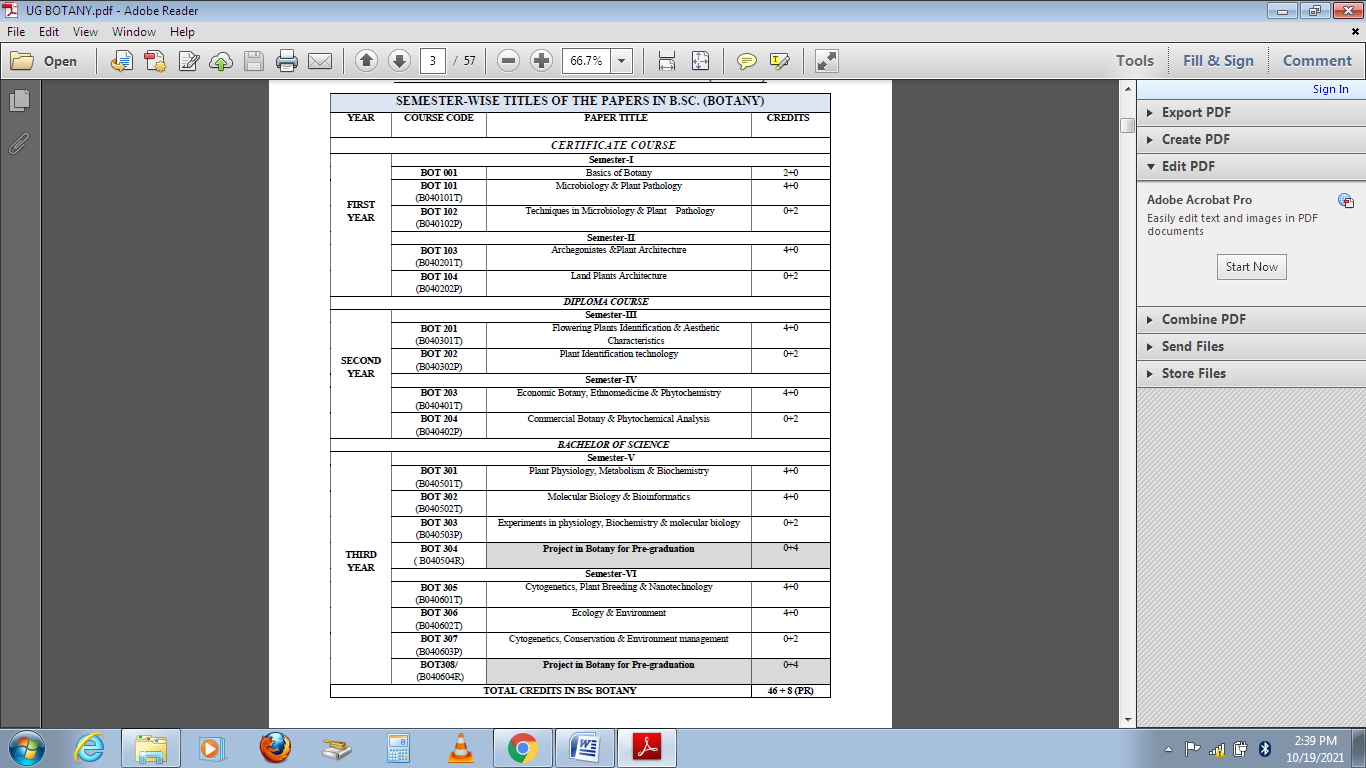 MSC CBCS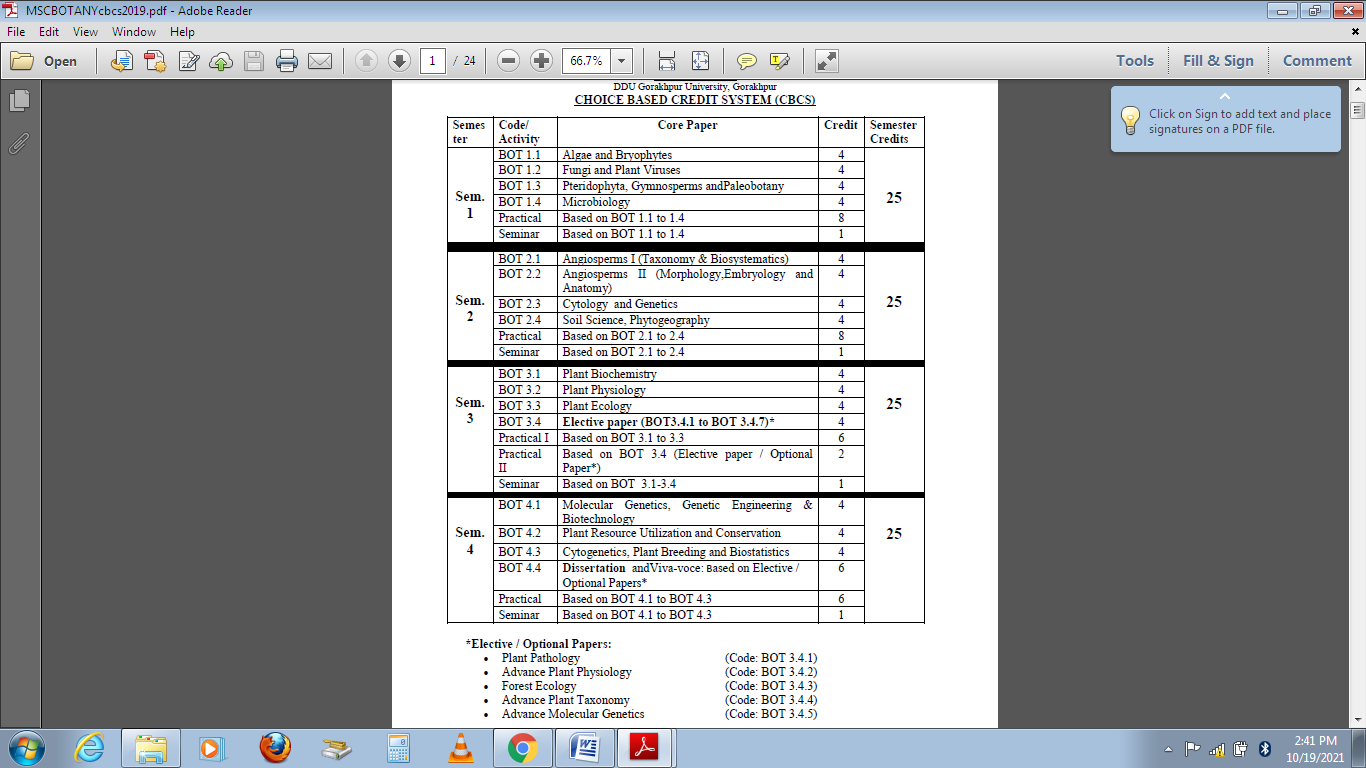 PHD COURSEWORKDIPLOMA IN HYDROPONICS TECHNOLOGYPG DIPLOMA IN HYDROPONICS TECHNOLOGYCourse structureSEMESTER ISEMESTER IICourse NatureCourse CodeCore CoursesCreditCategory A :Compulsory CourseCategory A :Compulsory CourseCategory A :Compulsory CourseCategory A :Compulsory CourseCompulsory Course(CORE)BOT  601Research Methodology3+1Compulsory Course(CORE)BOT  602Research and Publication Ethics1+1Compulsory Course(CORE)BOT  603Computer Fundamentals and IT1+1Compulsory Course(CORE)BOT  604Credit Seminar0+109 CreditsCategory B :Elective Course (Any two of the followings)Category B :Elective Course (Any two of the followings)Category B :Elective Course (Any two of the followings)Discipline-Specific Courses (for Botany scholars)BOT  605Advance Techniques in Plant Sciences2+1Discipline-Specific Courses (for Botany scholars)BOT  606Advances in Mycology and Plant Pathology2+1Discipline-Specific Courses (for Botany scholars)BOT  607Advances in Plant Physiology2+1Discipline-Specific Courses (for Botany scholars)BOT  608Advances in Plant Biosystematics and Taxonomy2+1Discipline-Specific Courses (for Botany scholars)BOT  609Air pollution and climate change 2+1Discipline-Specific Courses (for Botany scholars)BOT  610Biological control and Biopesticides2+106 CreditsCategory C: Open Elective Course (Any two of the followings)Category C: Open Elective Course (Any two of the followings)Category C: Open Elective Course (Any two of the followings)Research Theme- Specific Courses (open for other subject scholars)BOT  611Biodiversity and its conservation 2+1Research Theme- Specific Courses (open for other subject scholars)BOT 612Phytoremediation 2+1Research Theme- Specific Courses (open for other subject scholars)BOT  613Medicinal plants and pharmacognosy2+1Research Theme- Specific Courses (open for other subject scholars)BOT  614Environmental Awareness2+1Research Theme- Specific Courses (open for other subject scholars)BOT  615Water Resources2+1Research Theme- Specific Courses (open for other subject scholars)BOT  616Protein Biochemistry 2+106 CreditsThesisNon CreditTotal21 CreditsCourse codeCOURSESCredits (T + P)*DHT-101Introduction to hydroponics2+1DHT-102Plant nutrition requirements2+1DHT-103Hydroponics medium 2+1DHT-104Hydroponics systems2+1DHT-105Project 2Seminar 115Course codeCOURSESCredits (T + P)**DHT-106Plants culture  techniques2+1DHT-107Hydroponic greenhouse management2+1DHT-108Diagnostic testing and pest control2+1DHT-109Managing a hydroponic farm2+1DHT-110Field internship3DHT-111Dissertation 2Seminar 118